Saltillo, Coahuila de Zaragoza a 3 de mayo de 2019INFORME DE GESTIONES REALIZADADURANTE EL MES DE ABRIL DE 2019En la casa de gestión de la Diputada Claudia Ramírez Pineda, ubicada en Purcell #418, Zona Centro C.P. 25000 Tel. 4140569 en la Ciudad de Saltillo Coahuila, se recibieron 118 visitas para solicitar información, recibir algún servicio o trámite de gestión el mes de abril del año en curso, mismas que se detallan a continuación,lo anterior de conformidad con lo dispuesto en la ley de Acceso a la Información Pública para el Estado de Coahuila, en su Artículo 26, Fracción XIII.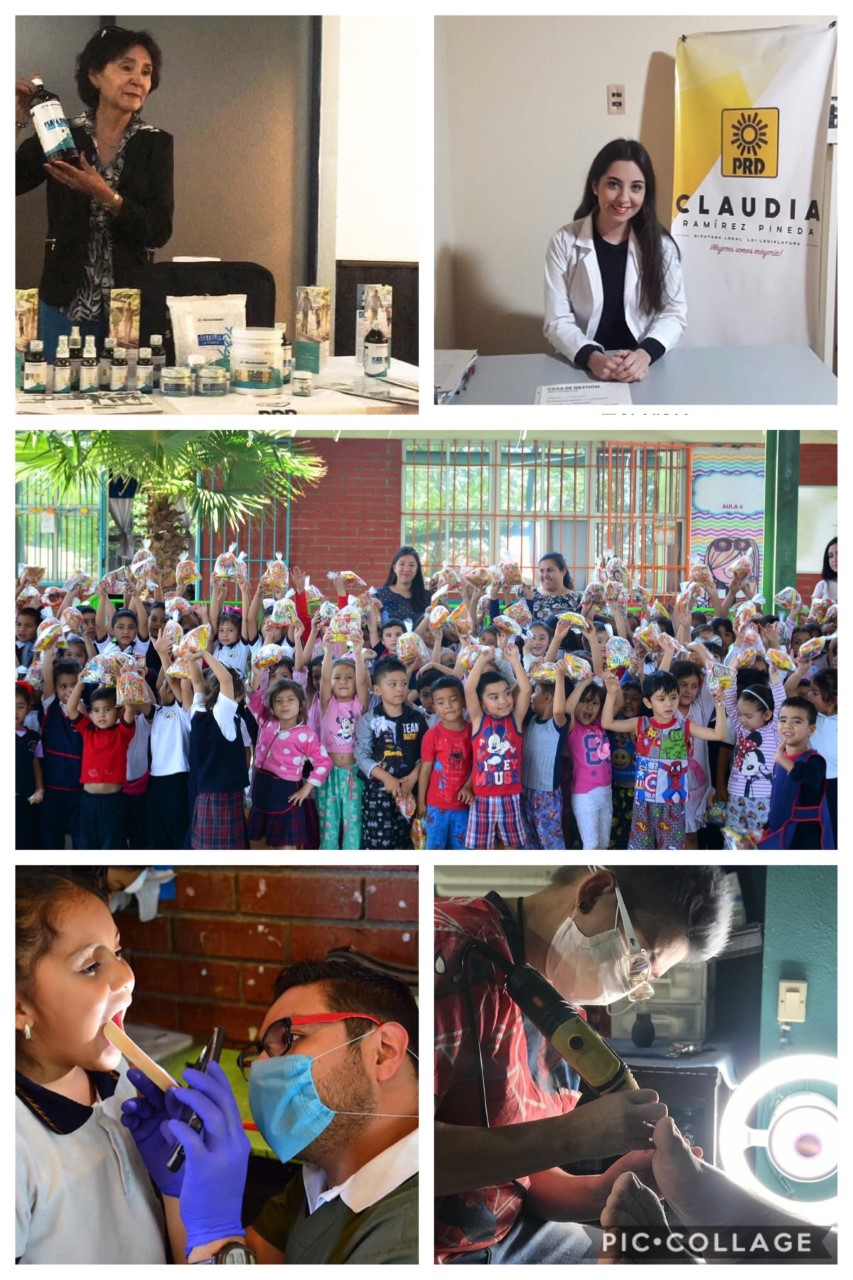 ATENTAMENTEFRACCIÓN PARLAMENTARIA “ELVIA CARRILLO PUERTO”DEL PARTIDO DE LA REVOLUCIÓN DEMOCRÁTICADIP. CLAUDIA ISELA RAMÍREZ PINEDASERVICIOS Y GESTIONESNo.Servicio Dental10Asesoría Jurídica7Podología10Fisioterapia5Nutrición 8Espacio Ciudadano Galería de Arte7Espacio Ciudadano Cocina Económica 10Atención Psicológica 1Entrega de Bolos 5,000Sesión psicológica Morir para Empezar a Vivir, A.C.55Visita Artística Isaac Pitman297Brigada de salud bucal519Apoyos Económicos6Distribución de boletos Clásico del Norte50Conferencia Plata 1000 Sra. Idalia Guerrero20Total de Servicios y Gestiones6,005